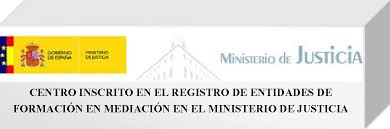 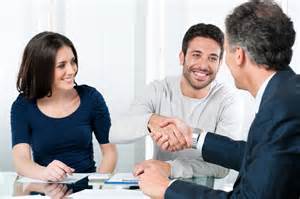 Especialización en Mediación Civil y Mercantil INFORMACIÓN Y RESERVA   mediacionyfamilia@telefonica.net  968 449 275 / 667 982 162Acompañar: Copia del Título Universitario o de formación profesional, del DNI, una fotografía tamaño carnet, con nombre al dorso, currículum vitae, copia de ingreso o transferencia bancaria. Enviar por email: mediacionyfamilia@telefonica.net.ESCUELA NACIONAL DE MEDIACIÓNESCUELA NACIONAL DE MEDIACIÓNEscuela de Prácticas de Mediación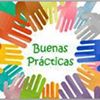 CENTRO DE MEDIACI  N                                                                                                                   Región de Murcia                                                                                                     www.centrodemediacionmurcia.es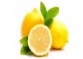 Para registrarse en el Ministerio se requiere título oficial universitario o de formación profesional superior.150h, Inicio Sábado 16 de enero de 2016450€10% DE DESCUENTO COLEGIADOSCOLEGIO DE EDUCADORES SOCIALES DE LA REGIÓN DE MURCIA Y DEL COLEGIO DE TRABAJADORES SOCIALES DE ASTURIASVálido para el Registro de Mediadores del Ministerio de Justicia10% DE DESCUENTO COLEGIADOSCOLEGIO DE EDUCADORES SOCIALES DE LA REGIÓN DE MURCIA Y DEL COLEGIO DE TRABAJADORES SOCIALES DE ASTURIASVálido para el Registro de Mediadores del Ministerio de Justicia10% DE DESCUENTO COLEGIADOSCOLEGIO DE EDUCADORES SOCIALES DE LA REGIÓN DE MURCIA Y DEL COLEGIO DE TRABAJADORES SOCIALES DE ASTURIASVálido para el Registro de Mediadores del Ministerio de JusticiaFICHA DE SOLICITUD DE PLAZACURSO___________________________________________________________FICHA DE SOLICITUD DE PLAZACURSO___________________________________________________________FICHA DE SOLICITUD DE PLAZACURSO___________________________________________________________NOMBRE Y APELLIDODNIDIRECCIÓNTELÉFONO MÓVILEMAILDIRECCIÓNTITULACIÓN DE ORIGENSITUACIÓN LABORALLos datos aportados son confidenciales y autorizo al Centro de Mediación al uso informatizado de los mismos. En virtud de lo dispuesto en la Ley 15/1999 de 13 de diciembre, tiene derecho a ejercer el derecho de acceso, rectificación, cancelación y oposición dirigiéndonos una carta por escrito. Podrá ejercitar su derecho de acceso, rectificación, cancelación y oposición, solicitándolo a la C/ Ancha Nº10, 30880, Águilas, Murcia.Los datos aportados son confidenciales y autorizo al Centro de Mediación al uso informatizado de los mismos. En virtud de lo dispuesto en la Ley 15/1999 de 13 de diciembre, tiene derecho a ejercer el derecho de acceso, rectificación, cancelación y oposición dirigiéndonos una carta por escrito. Podrá ejercitar su derecho de acceso, rectificación, cancelación y oposición, solicitándolo a la C/ Ancha Nº10, 30880, Águilas, Murcia.Los datos aportados son confidenciales y autorizo al Centro de Mediación al uso informatizado de los mismos. En virtud de lo dispuesto en la Ley 15/1999 de 13 de diciembre, tiene derecho a ejercer el derecho de acceso, rectificación, cancelación y oposición dirigiéndonos una carta por escrito. Podrá ejercitar su derecho de acceso, rectificación, cancelación y oposición, solicitándolo a la C/ Ancha Nº10, 30880, Águilas, Murcia.INGRESAR A LA CUENTA 0487-0016-67-2007002597DE CAJA MURCIAINGRESAR A LA CUENTA 0487-0016-67-2007002597DE CAJA MURCIAINFORMACIÓN E INSCRIPCIONESCentro de Mediación Región de MurciaC/ Nueva de San Antón 22, 1-Bmediacionyfamilia@telefonica.net                                          T. 968 449 275 / 667 98 21 62  F. 968 493 755